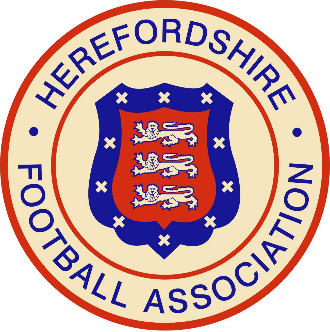 Herefordshire Football AssociationInclusion Advisory Group Independent Chair – Recruitment packDear Applicant,In December 2012, The FA Board approved English Football’s Inclusion and Anti-Discrimination Action Plan 2013-This was an important moment as it was the first time that all parts of the game (The FA, Premier League, Football League, Professional Footballers Association, League Managers Association, Professional Game Match Officials Limited and the Referees Association) had come together with a comprehensive plan to promote inclusion and tackle discrimination in all its forms.Fast forward six years and The FA announced a new three-year equality, diversity and inclusion plan called ‘In Pursuit of Progress’ in August 2018, as part of our commitment to ensure the diversity of those leading and governing football better reflects what we see on the pitch in the modern game today. This work has continued with the FA announcing the Football Leadership Diversity Code in 2020.Herefordshire FA launched an Inclusion Advisory Group (IAG) to provide advice and guidance on all equality matters to the Herefordshire FA and to provide strategic oversight of the delivery of its operations plan in a county-wide inclusive way which includes all sections of all communities. We would like our members to consist of passionate individuals from a variety of backgrounds, experiences and perspectives to help guide and drive our work for everyone.We are currently looking to recruit an Independent Chair who will lead the IAG to support our organisation. The successful person will have knowledge and experience of operating at a strategic level and equally bring a breadth and depth of knowledge or experience in equality matters.You will need to be able to think strategically and have the capacity to guide the implementation of local inclusion provisions. You will need to be an advocate of the role of football within inclusion and anti-discrimination with a proven ability to work collaboratively and challenge constructively.It is an exciting opportunity with the incentive of shaping the Herefordshire FA’s inclusion work and positively impacting the landscape of football at every level.The pack includes the following:The role advertisementA potential IAG Terms of ReferenceThe role profileHow to apply – the application formHerefordshire FA Equality and Diversity FormThe pack provides all the necessary information that you require to submit an application. Should you have any questions about the role, or require clarity on the recruitment pack, you can contact Herefordshire FA CEO Alan Darfi on 01432 342179 or by email - Alan.Darfi@herefordshirefa.comInclusion Advisory Group Independent Chair ApplicationVoluntaryWe are looking for a dynamic, self-motivated and proactive individual who wants to make a positive contribution to the governance of grassroots football in Herefordshire.The Chair will use their experience to lead and steer the group to promote Inclusion and Diversity throughout the organisation, ensure the group is focused and provide advice and guidance in relation to the challenges that we face in local football.The Inclusion Advisory Group will report directly to the Board on all issues relating to Inclusion, Equality and Diversity.There will be a minimum of three IAG meetings each season (although this could change according to need) as well as communication between meetings to support the County in delivering the National Game Strategy and its contract with The FA. There will also be a requirement to attend Board meetings and attend the National County FA Inclusion Day annually.The Inclusion Advisory Group (IAG) will embed inclusion into the Herefordshire FA, through support and advice on all issues of diversity and equality within the strategic and operational workings of Herefordshire FA.The successful applicant must also be able to demonstrate excellent communication and influencing skills.What can we offer?An exciting opportunity to be part of a forward thinking, progressive business.To work with key stakeholders within the grassroots and game.A commitment to empowered and supportive personal development.How to apply:Applications will be accepted upon the completion of the application form contained in this recruitment pack. It is essential that applicants clearly demonstrate their ability to meet the requirements of the role, explaining how their experience and technical skills will assist them.We would appreciate if you could complete The FA’s Diversity Monitoring form along with your application.Completion of this form is entirely optional however it does on a generalised level provide the Association with the opportunity to track the breadth and depth of the applications from different parts of the community. This form should be filled out anonymously and sent to us separately to your application form, using the pre- paid postage envelope attached. This data will then be collected and collated anonymously.The interview process:The date for applications to close will be at 5pm on 1 March 2021Applications will be shortlisted and we will invite successful candidates for an interview.The interviews will take place week commencing 8 March 2021 and will be held at Herefordshire FA Headquarters (or virtually if necessary). We can be flexible with interview times where required.A formal induction process will take place once we have appointed an IAG Chair.This process will be adapted for anyone who has a disability or any other accessibility requirements.Inclusion Advisory Group Terms of ReferencePurposeThe Inclusion Advisory Group will embed inclusion into Herefordshire FA, through support and advice on all issues of diversity and inclusion within the strategic and operational workings of the organisation.MembershipThe membership will go through an application process when changes are made. Members should where possible represent the diversity of Herefordshire FA and cover the range of protected characteristics, but as if not more important is diversity of experience, knowledge and thought. All members will be volunteers.The IAG Chair will have a seat on the Herefordshire FA Board and the IAG will report directly to the Board via the IAG Chair.RoleThe role of the Inclusion Advisory Group is to:Provide support and advice on the County Plan and the likely impact it may have on under- represented communities within Herefordshire FA,e.g. diverse ethnic communities, women and girls, people with impairments, LGBT and faith communities and people of all ages.Advise on specific interventions to increase participation by the whole community to address gaps in provision and grow the game.Foster good relationships with the local community, so that football can be used to create positive sporting opportunities, bringing diverse people together and increase participation for all.Monitor and review the impact of the Herefordshire FA’s work in relation to equality through the County Plans and working towards achieving the next level of the Equality Standard.MeansIn supporting the role as defined above, the Inclusion Advisory Group may:Analyse data to provide intelligence and support recommendations for Herefordshire FA.Consult on and support the county planning process, including the setting of business objectives and targets which ensure that the needs of all communities are considered, catered for and met where possible. This will include being responsible for the development and implementation of a new Inclusion Action Plan for Herefordshire FA.Provide support to Herefordshire FA’s community engagement, consultation, development programme and disciplinary procedures.Act as Ambassadors as appropriate for Herefordshire FA.Bring a diverse and inclusive perspective, mindset and culture to Herefordshire FA.Identify key equality issues and support the identification and delivery of solutions.Advocate the benefits of addressing equality issues.Assess and advise on equality impacts arising out of Herefordshire plans.Coordinate consultation sessions with the wider community in relation to annual county plans and general football inclusion issues.Identify key issues and trends that may promote the growth of the game through inclusion and diversity interventions.Promote inclusion and diversity in football.Devise, monitor and evaluate Herefordshire FA secondary Key Performance Indicators for inclusion and diversity.Meet three times a year (as a minimum) in an appropriate format for the members of the group.These Terms of Reference will be reviewed on an annual basis.Independent Chair of Inclusion Advisory Group – Role ProfileApplication FormPersonal DetailsPlease complete and return this form via email to Alan.Darfi@herefordshirefa.com or alternatively post your application toHerefordshire FA, County Ground, Widemarsh Common, Hereford, HR4 9NA.Closing date for applications:1 March 2021Applicants will be invited to interviews w/c 8 March 2021 Role Title:Independent Chair of Inclusion Advisory GroupRole PurposeRole PurposeTo lead and support an effective, constructive and cohesive Inclusion Advisory GroupTo assist the IAG Members and all County FA staff to plan, lead and develop a strategic vision for inclusion in football within Herefordshire FATo report and feedback effectively on the delivery of Inclusion to County FA Council and BoardTo sit on the HFA BoardTo lead and support an effective, constructive and cohesive Inclusion Advisory GroupTo assist the IAG Members and all County FA staff to plan, lead and develop a strategic vision for inclusion in football within Herefordshire FATo report and feedback effectively on the delivery of Inclusion to County FA Council and BoardTo sit on the HFA BoardPrincipal Accountabilities/ResponsibilitiesPrincipal Accountabilities/ResponsibilitiesGovernanceTo represent the IAG on the Herefordshire FA BoardTo attend any national or regional FA inclusion events (where possible and relevant)To attend Herefordshire FA Meetings as and when required and when reasonableAgendas, Papers/packs and PresentationsTo support the recruitment of and inspire the very best and talented IAG team possibleTo ensure the performance of the IAG is measured and accountable where possibleTo prepare the Agenda for IAG meetingsTo work closely with the Herefordshire FA CEO, CDM and all County FA staff where relevant to ensure resources are effectively prioritised for inclusion and that inclusion is embedded across all Herefordshire FA work and staffTo ensure that IAG action points are documented and actioned.Strategy & VisionTo support work around maintaining the current and/or progressing to the next level of the Equality Standard for Sport, including the creation of a robust Equality Action Plan to sit alongside, compliment and be part of Herefordshire FAs wider operations plan.To liaise with staff members and the IAG Working Group to ensure IAG work supports the attainment of FA and Internal KPIsGovernanceTo represent the IAG on the Herefordshire FA BoardTo attend any national or regional FA inclusion events (where possible and relevant)To attend Herefordshire FA Meetings as and when required and when reasonableAgendas, Papers/packs and PresentationsTo support the recruitment of and inspire the very best and talented IAG team possibleTo ensure the performance of the IAG is measured and accountable where possibleTo prepare the Agenda for IAG meetingsTo work closely with the Herefordshire FA CEO, CDM and all County FA staff where relevant to ensure resources are effectively prioritised for inclusion and that inclusion is embedded across all Herefordshire FA work and staffTo ensure that IAG action points are documented and actioned.Strategy & VisionTo support work around maintaining the current and/or progressing to the next level of the Equality Standard for Sport, including the creation of a robust Equality Action Plan to sit alongside, compliment and be part of Herefordshire FAs wider operations plan.To liaise with staff members and the IAG Working Group to ensure IAG work supports the attainment of FA and Internal KPIsKnowledge/Experience/Technical SkillsKnowledge/Experience/Technical SkillsEssentialHave a working knowledge of the key legislation around inclusion and diversityPromote inclusion and diversity as part of a groupIdentify key issues and trends that may help to promote the game through inclusion and diversity interventionsAbility to meet and work outside of normal working hoursSuccessfully network with key staff and contacts within Herefordshire FA and the areas in which Herefordshire FA operatesBe able to plan, drive and Chair meetingsAbility to communicate effectively and confidently, both in written form and verballyPositive attitude to the requirements of the roleCapacity to handle confidential information sensitivelyWork as part of a teamAbility to work in a professional manner as a representative of Herefordshire FADesirableA degree of experience of the sports/football industryHave existing positive contacts within the sports/football industry and the wider communityHave existing contacts within local community groupsHave knowledge of existing equality groups in the local areaAbility to review and analyse data to assist in making informed decisionsAbility to work strategically to engage under represented communitiesExperience of strategy planning/consultationGood presentation skillsSurname:Surname:Forename:Forename:Address:Postcode:Home Telephone No:Daytime No:Mobile No:Email Address:Please tell us how you meet the IAG Chair role profile as shown above.Please tell us your reasons for wanting to be on this Inclusion Advisory Group.Please give details of any other skills (professional/life skills), interests or experience you have that may be beneficial to you undertaking this role with County FA.